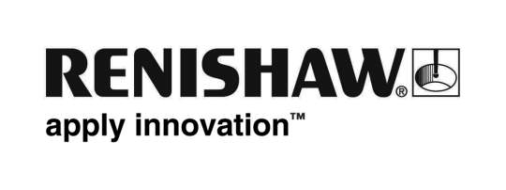 Nouvelle version de l’application sur machine Reporter de Renishaw - une application intelligente pour les usines intelligentesRenishaw, la multinationale de technologies industrielles, et membre du Comité des normes MTConnect, présentera une version améliorée de son application de palpage sur machines Reporter, avec une capacité de diffusion en continu de données MTConnect, lors du salon EMO d’Hanovre 2019.Reporter est une application de contrôle de procédé en temps réel qui génère des représentations graphiques hautement visuelles des données de mesure. Il affiche l'état de réussite, d'échec ou d'avertissement de chaque mesure, ce qui en fait un outil idéal pour la création de rapports de tendance de base. Les données de palpage archivées dans l’automate peuvent, elles aussi, être revues et permettre de déterminer une tendance des effets thermiques ou de fixer une éventuelle opération de maintenance.Cette appli peut aussi servir à afficher les données saisies à l’aide d’autres logiciels Renishaw pour machines-outils et des cycles de palpage de différents constructeurs de machines-outils.Exporter des données pour la tenue d’archives ou une analyse ultérieureDans les usines intelligentes, il est courant de collecter des données sur des opérations de fabrication, puis d’utiliser les informations pour résoudre des problèmes ou optimiser les procédés de production. Reporter facilite la capture et le partage des données de mesure sur machine avec la nouvelle option d'exportation de données. Les utilisateurs peuvent exporter des données d'inspection de pièces et de mesures d'outils depuis l'application Reporter vers un fichier csv ou un flux de données depuis la machine-outil en utilisant MTConnect - la norme pour l'échange de données de machine-outil.Les données de pièces exportées peuvent être stockées pour la traçabilité ou importées dans les applications logicielles d’analyse de la qualité des utilisateurs, offrant aux fabricants des informations précieuses sur leurs procédés d'usinage.Rapport sur la mesure de longueur et de diamètre d'outilEn plus du réglage et de l’inspection de la pièce, les systèmes de palpage pour machine-outil Renishaw peuvent également définir la longueur et le diamètre des outils de coupe sur la machine. La dernière version de l'application Reporter peut enregistrer des mises à jour de correcteur d'outil et afficher un graphique de la façon dont la longueur et le diamètre de l’outil de coupe varient au fil du temps. Être capable de surveiller l'usure de l’outil de coupe permet aux opérateurs de voir lorsque les outils doivent être remplacés, de prévenir les rebuts causés par l'utilisation d'outils avec une usure excessive et d’économiser de l'argent en évitant le remplacement prématuré d’outil.Une interface utilisateur amélioréeIl est maintenant possible de filtrer les données par identifiant de pièce, par nom d'entité ou par plage de date dans l'application Reporter, permettant aux opérateurs de se concentrer sur les données qu'ils veulent consulter. Avec l'option d'exportation, les utilisateurs peuvent également choisir d'exporter les données filtrées pour une analyse ultérieure. De plus, les utilisateurs ont la possibilité d'utiliser une nouvelle vue tabulaire compacte, ainsi que la vue standard du graphique de suivi.Une application intelligente pour les usines intelligentesEn utilisant les connaissances et l'expertise de Renishaw en matière de métrologie, l'application Reporter apporte aux fabricants des informations précieuses sur les mesures de pièce et les dimensions d’outil. Cela renforce la confiance des opérateurs dans leurs procédés d'usinage et offre un accès aux données qui peuvent être utilisées pour l'amélioration continue des procédés.Pour en savoir plus sur Reporter, rendez visite à Renishaw lors du salon EMO d’Hanovre 2019 (du 16 au 21 septembre, hall 6, stand D48).Pour plus d’informations sur Reporter, rendez-vous sur www.renishaw.fr/reporter.-Fin-